ConditionsCopy and paste the technique, unit, duration and response requirements directly from your syllabus. Identify if it will be a group or individual task. Add other resource information as needed or delete these fields as needed.ContextSuggested items to include are:purpose of the taskinformation about the audiencerelevance of the instrument to the unit of workdescription of the problem or scenario that students will address when completing the taskdelete if the context is not needed in your subject. TaskAdd task, i.e. copy and paste the task information from the relevant unit and then contextualise it to align to your school and student needs. SpecificationsCopy and paste the specifications directly from the syllabus. You can then contextualise this further to align to the specific task you have developed.This task requires students to:StimulusAdd further stimulus information here as required. Use appropriate titles and sub-titles as necessary.If it is impractical to include the actual stimulus material, describe what stimulus or type of stimulus is required to complete this task. CheckpointsInsert or delete due dates and sign-off as required. Insert a maximum of five checkpoints.Authentication strategiesSelect at least one strategy from the following list. Delete strategies not required.The teacher will provide class time for task completion.Students will produce sections of the final response under supervised conditions.Students will each produce a unique response by … Students will provide documentation of their progress .The teacher will collect copies of the student response and monitor at key junctures.The teacher will collect and annotate drafts.The teacher will conduct interviews or consultations with each student as they develop the response.Students will use plagiarism-detection software at submission of the response.Students must acknowledge all sources.Students must submit a declaration of authenticity.Students will produce summaries during the response preparation.The teacher will conduct interviews after submission to clarify or explore aspects of the response.The teacher will compare the responses of students who have worked together in groups.The teacher will ensure class cross-marking occurs.ScaffoldingDelete this heading and section if no scaffolding will be used.Instrument-specific standards (A2): ProjectInstrument-specific standards (B2): ProjectInstrument-specific standards (C2): ProjectInstrument-specific standards (D2): ProjectInstrument-specific standards (E2): ProjectInstrument-specific standards (F2): Project © State of Queensland (QCAA) 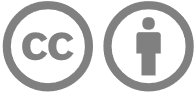 Licence: https://creativecommons.org/licenses/by/4.0 | Copyright notice: www.qcaa.qld.edu.au/copyright — 
lists the full terms and conditions, which specify certain exceptions to the licence. | 
Attribution: ‘© State of Queensland (QCAA) ’ — please include the link to our copyright notice.: Workshop sample assessment templateThis sample has been compiled by the QCAA to assist and support teachers in planning and developing assessment instruments for individual school settings.Schools develop internal assessments for each Applied subject, based on the learning and assessment described in the syllabus.To use this template, teachers should:customise the school information section and subject details, delete the QCAA logo, and replace ‘Queensland Curriculum and Assessment Authority’ with the school name in all footerscomplete the unit and module section using information from the syllabus consider the conditions prescribed in the syllabus when completing the conditions sectionconstruct assessment items in the provided fields. Refer to the guidance provided in yellow in the template. This guidance refers to content to be entered include stimulus items within the template or attached separately, as appropriaterefer to the Assessment techniques section of the syllabus for further information about subject-specific specifications for a Project, e.g. whether all objectives need to be assessed remove the text in blue from the assessment instrument when it is completed. The text in blue provides formatting tips and instructions to writers.Overall resultTechniqueUnitResponse requirements Individual/groupOtherResourcesDemonstrateInterpretSelectSequenceEvaluateAdaptGradeThe student work has the following characteristics:The student work has the following characteristics:The student work has the following characteristics:The student work has the following characteristics:The student work has the following characteristics:The student work has the following characteristics:The student work has the following characteristics:comprehensive demonstration of robotics industry practices, robotics skills and processes when developing a high-fidelity robot or drone product prototypeinsightful and justified interpretation of client briefs and technical information when developing a high-fidelity robot or drone product prototypestrategic selection of robotics industry practices, skills and processes when developing a high-fidelity robot or drone product prototypestrategic sequencing of robotics industry practices, skills and processes when developing a high-fidelity robot or drone product prototypeinsightful and justified evaluation of processes and products when developing a high-fidelity robot or drone product prototypeinsightful and justified adaptation of processes and products when developing a high-fidelity robot or drone product prototypeAconsistent demonstration of robotics industry practices, robotics skills and processes when developing a high-fidelity robot or drone product prototypedetailed and supported interpretation of client briefs and technical information when developing a high-fidelity robot or drone product prototypeconsistent selection of robotics industry practices, skills and processes when developing a high-fidelity robot or drone product prototypeconsistent sequencing of robotics industry practices, skills and processes when developing a high-fidelity robot or drone product prototypedetailed and supported evaluation of processes and products when developing a high-fidelity robot or drone product prototypedetailed and supported adaptation of processes and products when developing a high-fidelity robot or drone product prototypeBdemonstration of robotics industry practices, robotics skills and processes when developing a high-fidelity robot or drone product prototypeinterpretation of client briefs and technical information when developing a high-fidelity robot or drone product prototypeselection of robotics industry practices, skills and processes when developing a high-fidelity robot or drone product prototypesequencing of robotics industry practices, skills and processes when developing a high-fidelity robot or drone product prototypeevaluation of processes and products when developing a high-fidelity robot or drone product prototypeadaptation of processes and products when developing a high-fidelity robot or drone product prototypeCinconsistent demonstration of robotics industry practices, robotics skills and processes when developing a high-fidelity robot or drone product prototypenarrow and unsupported interpretation of client briefs and technical information when developing a high-fidelity robot or drone product prototypeinconsistent selection of robotics industry practices, skills and processes when developing a high-fidelity robot or drone product prototypeinconsistent sequencing of robotics industry practices, skills and processes when developing a high-fidelity robot or drone product prototypenarrow and unsupported evaluation of processes and products when developing a high-fidelity robot or drone product prototypenarrow and unsupported adaptation of processes and products when developing a high-fidelity robot or drone product prototypeDincorrect demonstration of robotics industry practices, robotics skills and processes when developing a high-fidelity robot or drone product prototype.superficial and unsubstantiated interpretation of client briefs and technical information when developing a high-fidelity robot or drone product prototype.incorrect selection of robotics industry practices, skills and processes when developing a high-fidelity robot or drone product prototype.incorrect sequencing of robotics industry practices, skills and processes when developing a high-fidelity robot or drone product prototype.superficial and unsubstantiated evaluation of processes and products when developing a high-fidelity robot or drone product prototype.superficial and unsubstantiated adaptation of processes and products when developing a high-fidelity robot or drone product prototype.EDemonstrateInterpretSelectSequenceEvaluateAdaptGradeThe student work has the following characteristics:The student work has the following characteristics:The student work has the following characteristics:The student work has the following characteristics:The student work has the following characteristics:The student work has the following characteristics:The student work has the following characteristics:comprehensive demonstration of app development industry practices, skills and processes when developing a high-fidelity native app prototypeinsightful and justified interpretation of client briefs and technical information when developing a high-fidelity native app prototypestrategic selection of app development industry practices, skills and processes when developing a high-fidelity native app prototypestrategic sequencing of app development industry practices, skills and processes when developing a high-fidelity native app prototypeinsightful and justified evaluation of processes and products when developing a high-fidelity native app prototypeinsightful and justified adaptation of processes and products when developing a high-fidelity native app prototypeAconsistent demonstration of app development industry practices, skills and processes when developing a high-fidelity native app prototypedetailed and supported interpretation of client briefs and technical information when developing a high-fidelity native app prototypeconsistent selection of app development industry practices, skills and processes when developing a high-fidelity native app prototypeconsistent sequencing of app development industry practices, skills and processes when developing a high-fidelity native app prototypedetailed and supported evaluation of processes and products when developing a high-fidelity native app prototypedetailed and supported adaptation processes and products when developing a high-fidelity native app prototypeBdemonstration of app development industry practices, skills and processes when developing a high-fidelity native app prototypeinterpretation of client briefs and technical information when developing a high-fidelity native app prototypeselection of app development industry practices, skills and processes when developing a high-fidelity native app prototypesequencing of app development industry practices, skills and processes when developing a high-fidelity native app prototypeevaluation of processes and products when developing a high-fidelity native app prototypeadaptation of processes and products when developing a high-fidelity native app prototypeCinconsistent demonstration of app development industry practices, skills and processes when developing a high-fidelity native app prototypenarrow and unsupported interpretation of client briefs and technical information when developing a high-fidelity native app prototypeinconsistent selection of app development industry practices, skills and processes when developing a high-fidelity native app prototypeinconsistent sequencing of app development industry practices, skills and processes when developing a high-fidelity native app prototypenarrow and unsupported evaluation of processes and products when developing a high-fidelity native app prototypenarrow and unsupported adaptation of processes and products when developing a high-fidelity native app prototypeDincorrect demonstration of app development industry practices, skills and processes when developing a high-fidelity native app prototype.superficial and unsubstantiated interpretation of client briefs and technical information when developing a high-fidelity native app prototype.incorrect selection of app development industry practices, skills and processes when developing a high-fidelity native app prototype.incorrect sequencing of app development industry practices, skills and processes when developing a high-fidelity native app prototype.superficial and unsubstantiated evaluation of processes and products when developing a high-fidelity native app prototype.superficial and unsubstantiated adaptation of processes and products when developing a high-fidelity native app prototype.EDemonstrateInterpretSelectSequenceEvaluateAdaptGradeThe student work has the following characteristics:The student work has the following characteristics:The student work has the following characteristics:The student work has the following characteristics:The student work has the following characteristics:The student work has the following characteristics:The student work has the following characteristics:comprehensive demonstration of audio and video production industry practices, skills and processes when developing a high-fidelity audiovisual product prototypeinsightful and justified interpretation of client briefs and technical information when developing a high-fidelity audiovisual product prototypestrategic selection of audio and video production industry practices, skills and processes when developing a high-fidelity audiovisual product prototypestrategic sequencing of audio and video production industry practices, skills and processes when developing a high-fidelity audiovisual product prototypeinsightful and justified evaluation of audio and video production processes and products when developing a high-fidelity audiovisual product prototypeinsightful and justified adaptation of audio and video production processes and products when developing a high-fidelity audiovisual product prototypeAconsistent demonstration of audio and video production industry practices, skills and processes when developing a high-fidelity audiovisual product prototypedetailed and supported interpretation of client briefs and technical information when developing a high-fidelity audiovisual product prototypeconsistent selection of audio and video production industry practices, skills and processes when developing a high-fidelity audiovisual product prototypeconsistent sequencing of audio and video production industry practices, skills and processes when developing a high-fidelity audiovisual product prototypedetailed and supported evaluation of audio and video production processes and products when developing a high-fidelity audiovisual product prototypedetailed and supported adaptation of audio and video production processes and products when developing a high-fidelity audiovisual product prototypeBdemonstration of audio and video production industry practices, skills and processes when developing a high-fidelity audiovisual product prototypeinterpretation of client briefs and technical information when developing a high-fidelity audiovisual product prototypeselection of audio and video production industry practices, skills and processes when developing a high-fidelity audiovisual product prototypesequencing of audio and video production industry practices, skills and processes when developing a high-fidelity audiovisual product prototypeevaluation of audio and video production processes and products when developing a high-fidelity audiovisual product prototypeadaptation of audio and video production processes and products when developing a high-fidelity audiovisual product prototypeCinconsistent demonstration of audio and video production industry practices, skills and processes when developing a high-fidelity audiovisual product prototypenarrow and unsupported interpretation of client briefs and technical information when developing a high-fidelity audiovisual product prototypeinconsistent selection of audio and video production industry practices, skills and processes when developing a high-fidelity audiovisual product prototypeinconsistent sequencing of audio and video production industry practices, skills and processes when developing a high-fidelity audiovisual product prototypenarrow and unsupported evaluation of audio and video production processes and products when developing a high-fidelity audiovisual product prototypenarrow and unsupported adaptation of audio and video production processes and products when developing a high-fidelity audiovisual product prototypeDincorrect demonstration of audio and video production industry practices, skills and processes when developing a high-fidelity audiovisual product prototype.superficial and unsubstantiated interpretation of client briefs and technical information when developing a high-fidelity audiovisual product prototype.incorrect selection of audio and video production industry practices, skills and processes when developing a high-fidelity audiovisual product prototype.incorrect sequencing of audio and video production industry practices, skills and processes when developing a high-fidelity audiovisual product prototype.superficial and unsubstantiated evaluation of audio and video production processes and products when developing a high-fidelity audiovisual product prototype.superficial and unsubstantiated adaptation of audio and video production processes and products when developing a high-fidelity audiovisual product prototype.EDemonstrateInterpretSelectSequenceEvaluateAdaptGradeThe student work has the following characteristics:The student work has the following characteristics:The student work has the following characteristics:The student work has the following characteristics:The student work has the following characteristics:The student work has the following characteristics:The student work has the following characteristics:comprehensive demonstration of layout and publishing industry practices, skills and processes when developing a high-fidelity layout and publishing prototypeinsightful and justified interpretation of client briefs and technical information when developing a high-fidelity layout and publishing prototypestrategic selection of layout and publishing industry practices, skills and processes when developing a high-fidelity layout and publishing prototypestrategic sequencing of layout and publishing industry practices, skills and processes when developing a high-fidelity layout and publishing prototypeinsightful and justified evaluation of layout and publishing industry practices, skills and processes when developing a high-fidelity layout and publishing prototypeinsightful and justified adaptation of layout and publishing industry practices and processes when developing a high-fidelity layout and publishing prototypeAconsistent demonstration of layout and publishing industry practices, skills and processes when developing a high-fidelity layout and publishing prototypedetailed and supported interpretation of client briefs and technical information when developing a high-fidelity audiovisual product prototypeconsistent selection of layout and publishing industry practices, skills and processes when developing a high-fidelity layout and publishing prototypeconsistent sequencing of layout and publishing industry practices, skills and processes when developing a high-fidelity layout and publishing prototypedetailed and supported evaluation of layout and publishing industry practices, skills and processes when developing a high-fidelity layout and publishing prototypedetailed and supported adaptation of layout and publishing industry practices and processes when developing a high-fidelity layout and publishing prototypeBdemonstration of layout and publishing industry practices, skills and processes when developing a high-fidelity layout and publishing prototypeinterpretation of client briefs and technical information when developing a high-fidelity audiovisual product prototypeselection of layout and publishing industry practices, skills and processes when developing a high-fidelity layout and publishing prototypesequencing of layout and publishing industry practices, skills and processes when developing a high-fidelity layout and publishing prototypeevaluation of layout and publishing industry practices, skills and processes when developing a high-fidelity layout and publishing prototypeadaptation of layout and publishing industry practices and processes when developing a high-fidelity layout and publishing prototypeCinconsistent demonstration of layout and publishing industry practices, skills and processes when developing a high-fidelity layout and publishing prototypenarrow and unsupported interpretation of client briefs and technical information when developing a high-fidelity audiovisual product prototypeinconsistent selection of layout and publishing industry practices, skills and processes when developing a high-fidelity layout and publishing prototypeinconsistent sequencing of layout and publishing industry practices, skills and processes when developing a high-fidelity layout and publishing prototypenarrow and unsupported evaluation of layout and publishing industry practices, skills and processes when developing a high-fidelity layout and publishing prototypenarrow and unsupported adaptation of layout and publishing industry practices and processes when developing a high-fidelity layout and publishing prototypeDincorrect demonstration of layout and publishing industry practices, skills and processes when developing a high-fidelity layout and publishing prototype.superficial and unsubstantiated interpretation of client briefs and technical information when developing a high-fidelity audiovisual product prototype.incorrect selection of layout and publishing industry practices, skills and processes when developing a high-fidelity layout and publishing prototype.incorrect sequencing of layout and publishing industry practices, skills and processes when developing a high-fidelity layout and publishing prototype.superficial and unsubstantiated evaluation of layout and publishing industry practices, skills and processes when developing a high-fidelity layout and publishing prototype.superficial and unsubstantiated adaptation of layout and publishing industry practices and processes when developing a high-fidelity layout and publishing prototype.EDemonstrateInterpretSelectSequenceEvaluateAdaptGradeThe student work has the following characteristics:The student work has the following characteristics:The student work has the following characteristics:The student work has the following characteristics:The student work has the following characteristics:The student work has the following characteristics:The student work has the following characteristics:comprehensive demonstration of digital imaging and modelling industry practices, skills and processes when developing a high-fidelity digital imaging and modelling prototypeinsightful and justified interpretation of client briefs and technical information when developing a high-fidelity digital imaging and modelling prototypestrategic selection of digital imaging and modelling industry practices, skills and processes when developing a high-fidelity digital imaging and modelling prototypestrategic sequencing of digital imaging and modelling industry practices, skills and processes when developing a high-fidelity digital imaging and modelling prototypeinsightful and justified evaluation of digital imaging and modelling industry practices, skills and processes when developing a high-fidelity digital imaging and modelling prototypeinsightful and justified adaptation of digital imaging and modelling industry practices and processes when developing a high-fidelity digital imaging and modelling prototypeAconsistent demonstration of digital imaging and modelling industry practices, skills and processes when developing a high-fidelity digital imaging and modelling prototypedetailed and supported interpretation of client briefs and technical information when developing a high-fidelity digital imaging and modelling prototypeconsistent selection of digital imaging and modelling industry practices, skills and processes when developing a high-fidelity digital imaging and modelling prototypeconsistent sequencing of digital imaging and modelling industry practices, skills and processes when developing a high-fidelity digital imaging and modelling prototypedetailed and supported evaluation of digital imaging and modelling industry practices, skills and processes when developing a high-fidelity digital imaging and modelling prototypedetailed and supported adaptation of digital imaging and modelling industry practices and processes when developing a high-fidelity digital imaging and modelling prototypeBdemonstration of digital imaging and modelling industry practices, skills and processes when developing a high-fidelity digital imaging and modelling prototypeinterpretation of client briefs and technical information when developing a high-fidelity digital imaging and modelling prototypeselection of digital imaging and modelling industry practices, skills and processes when developing a high-fidelity digital imaging and modelling prototypesequencing of digital imaging and modelling industry practices, skills and processes when developing a high-fidelity digital imaging and modelling prototypeevaluation of digital imaging and modelling industry practices, skills and processes when developing a high-fidelity digital imaging and modelling prototypeadaptation of digital imaging and modelling industry practices and processes when developing a high-fidelity digital imaging and modelling prototypeCinconsistent demonstration of digital imaging and modelling industry practices, skills and processes when developing a high-fidelity digital imaging and modelling prototypenarrow and unsupported interpretation of client briefs and technical information when developing a high-fidelity digital imaging and modelling prototypeinconsistent selection of digital imaging and modelling industry practices, skills and processes when developing a high-fidelity digital imaging and modelling prototypeinconsistent sequencing of digital imaging and modelling industry practices, skills and processes when developing a high-fidelity digital imaging and modelling prototypenarrow and unsupported evaluation of layout and publishing industry practices, skills and processes when developing a high-fidelity layout and publishing prototypenarrow and unsupported adaptation of digital imaging and modelling industry practices and processes when developing a high-fidelity digital imaging and modelling prototypeDincorrect demonstration of digital imaging and modelling industry practices, skills and processes when developing a high-fidelity digital imaging and modelling prototype.superficial and unsubstantiated interpretation of client briefs and technical information when developing a high-fidelity digital imaging and modelling prototype.incorrect selection of digital imaging and modelling industry practices, skills and processes when developing a high-fidelity digital imaging and modelling prototype.incorrect sequencing of digital imaging and modelling industry practices, skills and processes when developing a high-fidelity digital imaging and modelling prototype.superficial and unsubstantiated evaluation of layout and publishing industry practices, skills and processes when developing a high-fidelity layout and publishing prototype.superficial and unsubstantiated adaptation of digital imaging and modelling industry practices and processes when developing a high-fidelity digital imaging and modelling prototype.EDemonstrateInterpretSelectSequenceEvaluateAdaptGradeThe student work has the following characteristics:The student work has the following characteristics:The student work has the following characteristics:The student work has the following characteristics:The student work has the following characteristics:The student work has the following characteristics:The student work has the following characteristics:comprehensive demonstration of digital imaging and modelling industry practices, skills and processes when developing a high-fidelity web application prototypeinsightful and justified interpretation of client briefs and technical information when developing a high-fidelity web application prototypestrategic selection of digital imaging and modelling industry practices, skills and processes when developing a high-fidelity web application prototypestrategic sequencing of digital imaging and modelling industry practices, skills and processes when developing a high-fidelity web application prototypeinsightful and justified evaluation of digital imaging and modelling industry practices, skills and processes when developing a high-fidelity web application prototypeinsightful and justified adaptation of digital imaging and modelling industry practices and processes when developing a high-fidelity web application prototypeAconsistent demonstration of digital imaging and modelling industry practices, skills and processes when developing a high-fidelity digital web application prototypedetailed and supported interpretation of client briefs and technical information when developing a high-fidelity web application prototypeconsistent selection of digital imaging and modelling industry practices, skills and processes when developing a high-fidelity web application prototypeconsistent sequencing of digital imaging and modelling industry practices, skills and processes when developing a high-fidelity web application prototypedetailed and supported evaluation of digital imaging and modelling industry practices, skills and processes when developing a high-fidelity web application prototypedetailed and supported adaptation of digital imaging and modelling industry practices and processes when developing a high-fidelity web application prototypeBdemonstration of digital imaging and modelling industry practices, skills and processes when developing a high-fidelity web application prototypeinterpretation of client briefs and technical information when developing a high-fidelity web application prototypeselection of digital imaging and modelling industry practices, skills and processes when developing a high-fidelity web application prototypesequencing of digital imaging and modelling industry practices, skills and processes when developing a high-fidelity web application prototypeevaluation of digital imaging and modelling industry practices, skills and processes when developing a high-fidelity web application prototypeadaptation of digital imaging and modelling industry practices and processes when developing a high-fidelity web application prototypeCinconsistent demonstration of digital imaging and modelling industry practices, skills and processes when developing a high-fidelity web application prototypenarrow and unsupported interpretation of client briefs and technical information when developing a high-fidelity web application prototypeinconsistent selection of digital imaging and modelling industry practices, skills and processes when developing a high-fidelity web application prototypeinconsistent sequencing of digital imaging and modelling industry practices, skills and processes when developing a high-fidelity web application prototypenarrow and unsupported evaluation of layout and publishing industry practices, skills and processes when developing a high-fidelity web application prototypenarrow and unsupported adaptation of digital imaging and modelling industry practices and processes when developing a high-fidelity web application prototypeDincorrect demonstration of digital imaging and modelling industry practices, skills and processes when developing a high-fidelity web application prototype.superficial and unsubstantiated interpretation of client briefs and technical information when developing a high-fidelity web application prototype.incorrect selection of digital imaging and modelling industry practices, skills and processes when developing a high-fidelity web application prototype.incorrect sequencing of digital imaging and modelling industry practices, skills and processes when developing a high-fidelity web application prototype.superficial and unsubstantiated evaluation of layout and publishing industry practices, skills and processes when developing a high-fidelity web application prototype.superficial and unsubstantiated adaptation of digital imaging and modelling industry practices and processes when developing a high-fidelity web application prototype.E